АДМИНИСТРАЦИЯ   ВЕСЬЕГОНСКОГО МУНИЦИПАЛЬНОГО ОКРУГАТВЕРСКОЙ  ОБЛАСТИПОСТАНОВЛЕНИЕг. Весьегонск12.08.2020                                                                                                                               № 357п о с т а н о в л я ю:1. Внести в  муниципальную программу Весьегонского муниципального округа Тверской области «Совершенствование муниципального управления в Весьегонском муниципальном округе Тверской области» на 2020-2025 годы, утвержденную постановлением Администрации Весьегонского муниципального округа от 30.12.2019 № 513, следующие изменения:1.1. В паспорте программы первый и второй абзац раздела «Объем и источники финансирования муниципальной программы по годам ее реализации в разрезе подпрограмм» изложить в следующей редакции:            1.2. Первый абзац раздела IV «Обеспечивающая подпрограмма» подраздела I «Обеспечение деятельности главного администратора муниципальной программы» изложить в следующей редакции: «Общая сумма расходов на обеспечение деятельности администратора муниципальной программы, выделенная на период реализации муниципальной программы, составляет  218 774 396,86  руб.»1.3. Приложение 1 к муниципальной программе Весьегонского муниципального округа Тверской области «Совершенствование муниципального управления в Весьегонском муниципальном округе»  на 2020-2025 годы изложить в новой редакции (прилагается).2. Обнародовать настоящее постановление на информационных стендах муниципального образования Весьегонского муниципального округа и разместить на официальном сайте Аждминистрации Весьегонского муниципального округа Тверской области в информационно-коммуникационной сети Интернет.3. Настоящее постановление вступает в силу  после его официального  обнародования.4. Контроль за выполнением настоящего постановления возложить на управляющего делами Администрации Весьегонского муниципального округа Лисенкова С. В.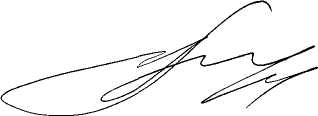  Глава ВесьегонскогоМуниципального округа                                                         А. В. ПашуковО внесении изменений в постановление Администрации Весьегонского муниципального округа от 30.12.2019 № 513Объемы и источники финансирования муниципальной программы по годам ее реализации  в разрезе подпрограммОбщий объем финансирования муниципальной программы на 2020 – 2025 годы -   225 675 176,86 руб., в том числе:за счет средств местного бюджета – 218 964 840,86 руб. по годам ее реализации:2020 год -    42 055 619,86 руб.Подпрограмма 1 -  0 руб.Подпрограмма 2  - 1 471 144 руб.Подпрограмма 3  -  67 050 руб.Подпрограмма 4 – 0 руб.Подпрограмма 5 – 0 руб.Подпрограмма 6 – 422 900 руб.Подпрограмма 7 - 190 400 руб.Обеспечивающая подпрограмма  39 904 125,86 руб.